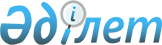 Об определении видов бесплатных общественно полезных работ для осужденных в свободное от основной работы или учебы время
					
			Утративший силу
			
			
		
					Постановление акимата Бурабайского района Акмолинской области от 14 февраля 2012 года № А-2/83. Зарегистрировано Управлением юстиции Бурабайского района Акмолинской области 11 марта 2012 года № 1-19-223. Утратило силу постановлением акимата Бурабайского района Акмолинской области от 21 ноября 2014 года № а-11/755      Сноска. Утратило силу постановлением акимата Бурабайского района Акмолинской области от 21.11.2014 № а-11/755 (вводится в действие по истечении десяти календарных дней после его первого официального опубликования).      Примечание РЦПИ:

      В тексте сохранена авторская орфография и пунктуация.

      В соответствии с пунктом 1 статьи 42 Уголовного Кодекса Республики Казахстан от 16 июля 1997 года, статьей 30 Уголовно-исполнительного Кодекса Республики Казахстан от 13 декабря 1997 года, пунктом 2 статьи 31 Закона Республики Казахстан от 23 января 2001 года «О местном государственном управлении и самоуправлении в Республике Казахстан», акимат Бурабайского района ПОСТАНОВЛЯЕТ:



      1. Определить виды бесплатных общественно полезных работ для осужденных в свободное от основной работы или учебы время, согласно приложению.



      2. Акимам города Щучинска, поселка Бурабай, сельских (аульных) округов Бурабайского района по согласованию с Бурабайской районной уголовно-исполнительной инспекцией ежеквартально предоставлять в Бурабайский районный суд списки объектов для отбывания наказания в виде привлечения к общественным работам.



      3. Контроль за исполнением настоящего постановления возложить на заместителя акима района Базарханова Е.С.



      4. Настоящее постановление вступает в силу со дня государственной регистрации в Департаменте юстиции Акмолинской области и вводится в действие со дня официального опубликования.      Аким Бурабайского района                   В.Балахонцев      «СОГЛАСОВАНО»      Начальник отдела

      Бурабайской районной

      уголовно-исполнительской

      инспекции Департамента

      уголовно-исполнительской

      системы по Акмолинской области             Н.К.Кушербеков

Приложение

к постановлению акимата

Бурабайского района

от 12 февраля 2012 года

№ А-2/83 Виды общественных работ для осужденных      1. Очистка территории от наледи.

      2. Очистка территории от снега.

      3. Очистка территории от мусора.

      4. Очистка территории от бытовых отходов.

      5. Очистка территории от сорняка.

      6. Обрезка, побелка, посадка деревьев.

      7. Ремонт и покраска изгороди.

      8. Побелка, покраска зданий.

      9. Разбивка цветочных клумб.

      10. Перекопка газонов.

      11. Уборка строительного мусора.
					© 2012. РГП на ПХВ «Институт законодательства и правовой информации Республики Казахстан» Министерства юстиции Республики Казахстан
				